Schriftelijke vragen Behoorlijk Bestuur voor Den Helder & Julianadorp,  omtrent de uitvoering WMO-TAXI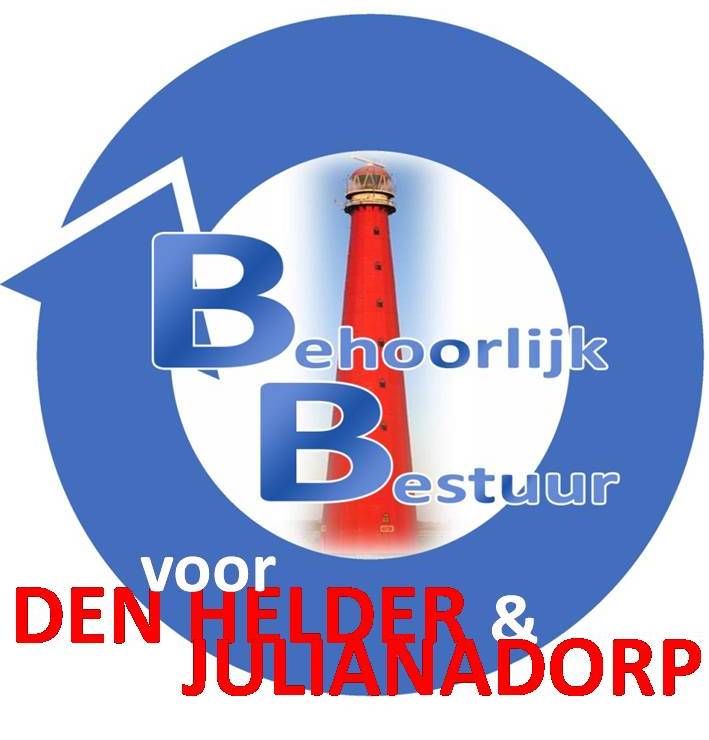 Geacht College van Burgemeester en Wethouders,Met betrekking tot de contractuele aanbesteding WMO-taxi zijn we inmiddels 7 maanden verder. Dit gegeven en diverse berichten uit het veld heeft de fractie van Behoorlijk Bestuur voor Den helder & Julianadorp doen besluiten enkele vragen over de uitvoering en controle hierop direct aan u als college te stellen.Bent u bekent met het gegeven dat er met name één vervoerder is die diverse keren personen betaald vervoerd in een personen auto?
Dat de WMO-Taxi klant feitelijk in deze situatie niet verzekerd is?Dat hiermee onmogelijk de aangeboden rit volgens de door uw gestelde registratie systeem plaats vind en dus niet controleerbaar is?.Dat de personele bezetting ten tijde van de aanbesteding bij enkele vervoerders aantoonbaar gewijzigd is?
Bent u het met ons eens dat;
de door u aan de WMO vervoerders gestelde eisenpakket niet alleen ten tijde van de aanbesteding of een verlenging hiervan gecheckt dient te worden?;tussentijdse steekproeven dan wel evaluatie uw kwaliteitsnorm en het product  ten goede zal komen?Bent u bereid om ons toe te zeggen dat er een onderzoek, dan wel evaluatie voor het einde van de het zomerreces plaats vind, waarin het volgende onderzocht wordt:
Personele bezettingsgraad, aan de hand van bv salarisadministratie.Voertuigen check, daarin meegenomen de ECO norm voor rolstoelvoertuigen, schade en keuringsrapporten.Urennorm check
Ben u bereid om de uitkomsten van dit onderzoek dan wel evaluatie in de eerste week na het zomer reces met de raad te delen?
Namens de fractie van Behoorlijk Bestuur v DH & JulianadorpSylvia HamerslagBijsluiter
Met ingang van 27 november 2020 heeft Behoorlijk Bestuur voor Den Helder & Julianadorp besloten tot het moment dat het college van Burgemeester en Wethouders zich houden aan de gemeentewet en de nota actieve en passieve informatieplicht bij alle schriftelijke vragen, het vragenkwartier en een oproep ter interpellatie onderstaande bijsluiter met de stukken mee te zenden. De actieve informatieplicht is in de Gemeentewet opgenomen in de artikelen 169 leden 2 en 4 en 180 lid 2. Kort samengevat: het college en de burgemeester geven de raad alle inlichtingen die de raad voor de uitoefening van zijn taak nodig heeft.Wij verwijzen dan ook graag naar de citaten uit de nota passieve en actieve informatieplicht.

 Daarbij verwijzen wij u naar onderstaand citaat uit de nota op blz. 7:Raadsleden hebben het recht om de niet-openbare collegebesluiten met bijbehorende besluiten in te zien. Deze lijsten zijn weliswaar in het kader van de Wet openbaarheid van bestuur niet openbaar, maar deze wet regelt zoals eerder aangegeven niet de relatie tussen bestuursorganen onderling maar de relatie tussen bestuursorgaan en (individuele) burger. Ook de niet-openbare lijsten zouden derhalve ter beschikking van de raadsleden moeten worden gesteld, zij het onder geheimhoudingTevens verwijzen wij ook graag naar pagina 10 van de nota:Passieve informatieplicht De passieve informatieplicht behelst het op verzoek van een raadslid verstrekken van inlichtingen. Zoals reeds eerder is aangegeven is een belangrijk uitgangspunt daarbij dat raadsleden nooit een beroep hoeven te doen op de Wet openbaarheid bestuur om de gewenste informatie te ontvangen.Inlichtingen als bedoeld in artikel 169 lid 4 van de Gemeentewet. Dit zijn inlichtingen over: - privaatrechtelijke rechtshandelingen; - rechtsgedingen; - bezwaarprocedures of administratieve beroepsprocedures of handelingen ter voorbereiding daarop; - voorbereiding van civiele verdediging; - instellen, afschaffen of veranderen van jaarmarkten of gewone marktdagen. Het college verstrekt deze inlichtingen indien de raad daarom verzoekt (of indien de uitoefening van deze bevoegdheden ingrijpende gevolgen kan hebben voor de gemeente) 